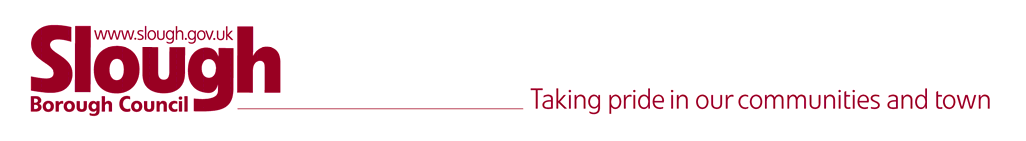 Application to acquire an Asset of Community ValueDetails of Asset
Please include exact location, address, postcode, size, boundaries, access points and a map if possibleSummary of Proposal
Why do you want the asset and how will this benefit the local community?Community Use
Please explain how the asset will be used (please refer to questions 5-8 in the checklist)Suitability for purpose
Please explain why this asset is suitable for the intended purpose (please refer to questions 5- 8 in the checklist)Community support and consultation
Please set out who you have consulted about your proposal and how you have addressed any concerns raised (please refer to questions 9-14 in the checklist)Legal Issues
Please set out how you will address any legal, planning, insurance and health and safety matters associated with the asset (please refer to questions 15-18 in the checklist)Financial Matters
How will you fund future running costs, repairs and maintenance? (please refer to questions 19-23 in the checklist)Future Management
How will you manage the asset and ensure that it continues to contribute to the wellbeing of the local community in the future? (please refer to questions 24-27 in the checklist)DeclarationI confirm that the details included in this application are correctPlease email the completed form to assetmanagement@slough.gov.ukInformation neededYour detailsYour Organisation:Contact Name:Position Held:Address:Post Code:Contact Number:Email:Your Proposal:(please complete after reading the ‘Checklist’)Signed:Name (please print):Date: